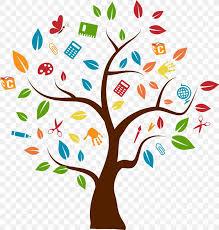 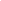 Find correct change in a coin purse for a vending machine purchaseTake care of any pets’ feeding, watering and play/exercise for one weekFind and circle every letter of the alphabet in a magazine or newspaper articleHelp prepare a boxed desert doing as many of the instructions independently as you canSet the table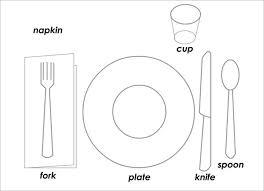 sort all the money in a wallet into ones, fives, tens and twenties, facing in the same direction.Order independently at a fast food restaurant using a tech device, speech or pointing at menu choicesPut laundry on hangersBall/matching socks togetherPut together outfits for one week, laying all items out the night priorDust all surfaces in any roomWipe down all kitchen surfacesVacuum 2 roomsSweep the kitchenLoad the dishwasherPractice measuring and pouring  ¼ cup, ½ cup, ¾ cup and 1 cup of waterGet a grocery list from an adult of 3 items and locate them in the store using signs or item cues in the islesGo on a walk or drive and locate a stop sign, a yield sign and each color stoplightPractice your legal signatureDo all steps of oral hygiene independently (brush, rinse, floss)